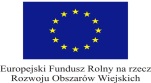 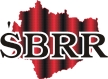 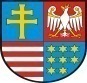 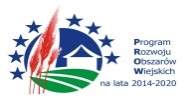 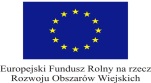 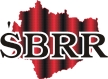 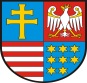 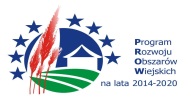 „Europejski Fundusz Rolny na rzecz Rozwoju Obszarów Wiejskich: Europa inwestująca w obszary wiejskie”.Znak:PZ.271.1.8.2018.PZZIS Zagnańsk, dnia 03 kwietnia 2018r.Z A T W I E R D Z A M:................................... (podpis)S p e c y f i k a c j a   I s t o t n y c h   W a r u n k ó w
Z a m ó w i e n i a    (SIWZ) Nazwa i adres Zamawiającego. Tryb udzielenia zamówienia.Postępowanie jest prowadzone w celu udzielenia zamówienia publicznego w trybie „PRZETARG NIEOGRANICZONY”, o którym mowa w art. 39 ustawy z dnia 29 stycznia 2004 r. Prawo zamówień publicznych, (Dz. U. z 2017 r. poz. 1579 ze zm.).) zwanej dalej ustawą. Wartość zamówienia nie przekracza kwoty, o której mowa w art. 11 ust. 8 ustawy.2.3.Zamawiający nie dopuszcza składania ofert częściowych3Tytuł i opis przedmiotu zamówienia.Tytuł postępowania: „Budowa  kanalizacji sanitarnej w miejscowości Długojów i Szałas gm. Zagnańsk”. Zadanie dofinansowane jest w ramach operacji typu „Gospodarka  wodno-ściekowa”, poddziałanie „ Wsparcie inwestycji związanych z tworzeniem, ulepszaniem lub rozbudową wszystkich rodzajów 
   małej infrastruktury, w tym  inwestycji  w energię odnawialną i  w oszczędzanie  energii” 
   w ramach Programu Rozwoju Obszarów Wiejskich  na lata 2014 – 2020. Przedmiot zamówienia: Wykonanie prac projektowych oraz  robót budowlanych w systemie „zaprojektuj i wybuduj” określonych jako Projekt „Budowa kanalizacji sanitarnej w miejscowości Długojów i Szałas, gm. Zagnańsk. Wykonawca zaprojektuje kanalizację sanitarną  w tym  wybuduje i obejmie nadzorem autorskim wraz z  oddaniem do użytkowania w stanie wolnym od wad i usterek.3.3. Przedmiot umowy obejmuje:3.3.1. Zaprojektowanie:a) kanalizacji sanitarnej w msc. Długojów i Szałas Komorniki, Komorniki i Tuzy, StarySzałas,b) przykanalików (ONS) do każdej nieruchomości zabudowanej (do granicy pasa drogowego),c) rurociągów tłocznych RT-1 i RT-2,d) pompowni sieciowych P-1 i P-2 wraz z zasilaniem energetycznym, drogami dojazdowymi, zjazdami, ogrodzenia i zagospodarowania terenu pompowni wraz z obiektami towarzyszącymi,e) wodociągu dn90mmPE do pompowni ścieków P-1 i P-2,f) wykonanie wszelkich niezbędnych opracowań wymaganych do realizacji inwestycji,3.3.2. Wybudowanie zakresu wskazanego w pkt 3.3.1 (w dwóch etapach) w sposób zapewniający funkcjonowanie systemu kanalizacyjnego wraz z odtworzeniem istniejących nawierzchni, odbudową oraz umocnieniem rowów drogowych i przywróceniem terenu do stanu sprzed rozpoczęcia robót.Całkowity zakres do wykonania przez wykonawcę: a) budowa kanalizacji sanitarnej grawitacyjnej Ø200 PVC o długości ok. 4562 mb,b) budowa kanalizacji sanitarnej grawitacyjnej Ø160 PVC o długości ok. 590 mb,c) budowa kanalizacji sanitarnej tłocznej dz110 PE o długości ok. 2410 mb,d) budowa kanalizacji sanitarnej tłocznej dz90 PE o długości ok. 2420 mb,e) budowa pompowni ścieków P-1 i P-2 wraz z zasilaniem elektrycznym,  odwodnieniem terenu i 
    zagospodarowaniem – 2 szt.- dla obiektów pompowni ścieków zaprojektować system monitoringu i sterowania w sposób 
   zapewniający komunikację z jednostką monitorującą,- w odniesieniu do pompowni P-2 przygotowanie terenu pod budowę tj. odwodnienie i 
    karczowanie,- w trakcie robót budowlanych w zakresie pompowni P-1 uwzględnić pompowanie wody z uwagi 
   na silne nawodnienie terenu,- teren pompowni ścieków należy ogrodzić. Ogrodzenie wykonać z paneli wykonanych z drutów 
   ocynkowanych i powlekanych PVC z wysięgnikami stalowymi i drutem kolczastym z bramą 
   wjazdową,f) budowa wodociągu dn 90 PE (dla pompowni ścieków) o łącznej długości ok. 200mb,g) budowa dróg dojazdowych oraz zjazdów na drogi powiatowe do pompowni ścieków P-1 i P-2 wraz z odwodnieniem terenu,- drogi dojazdowe do pompowni ścieków oraz utwardzenie na działce pompowni w granicach ogrodzenia należy wykonać z kostki betonowej,- chodniki i opaski z kostki betonowej na podsypce piaskowej zagęszczonej stabilizowanej cementem,- obrzeża betonowe 8/30 na podsypce cementowo piaskowej, spoiny wypełnione zaprawą,h) uzyskanie warunków na prowadzenie robót w pasach zieleni oraz w pobliżu drzew oraz uzyskanie decyzji na wycinkę (jeśli będzie taka potrzeba).W I etapie realizacji wykonawca winien wykonać kanał D w terminie do dnia  30.05.2019 r. 
, II etap – pozostałe roboty  w terminie do dnia  31.10.2019 r.3.4. Wykonawca zobowiązany będzie do realizacji następujących działań:a) wykonanie pełnobranżowego projektu budowlanego i wykonawczego na potrzeby uzyskania prawomocnego pozwolenia na budowę/zgłoszenie robót zawierającą część opisową, graficzną, obliczenia, zestawienia, decyzje, uzgodnienia, opinie, pozwolenia,b) Zadania wykonać zgodnie z miejscowym planem zagospodarowania przestrzennego odpowiednio dla danego sołectwa,c) zakres wykonania obejmuje również opracowanie:- projektu branży elektrycznej (dotyczącego zasilania energetycznego pompowni ścieków), - drogowej (dotyczący dróg dojazdowych do pompowni ścieków wraz ze zjazdami z dróg powiatowych), - ogrodzenia i zagospodarowania terenu pompowni wraz z obiektami towarzyszącymi zgodnie w wymaganiami Wodociągów Kieleckich, - dla obiektów pompowni ścieków wykonać system monitoringu i sterowania w sposób zapewniający komunikację z jednostką monitorującą,d) wykonanie badań i ekspertyz na potrzeby dokumentacji budowlanej i wykonawczej,e) uzyskanie opinii o warunkach gruntowo - wodnych w terenie objętym inwestycją,f) zakres objęty zamówieniem należy zaprojektować i wykonać w oparciu o warunki techniczne wydane przez Spółkę „Wodociągi Kieleckie” g) złożenie wniosku o wydanie pozwolenia na budowę we właściwej jednostce administracyjnej i uzyskanie prawomocnej decyzji o pozwoleniu na budowę,h) opracowanie dokumentacji wykonawczej i uzgodnienie jej z Zamawiającym,i) opracowanie informacji bezpieczeństwa i ochrony zdrowia na budowie,j) uzyskania w określonym ośrodku geodezyjnym aktualnych map sytuacyjno-wysokościowych do celów projektowych,k) trasy kanalizacji sanitarnej grawitacyjne i tłoczne należy zlokalizować w pasach drogowych dróg powiatowych i gminnych, l) w przypadku braku możliwości zaprojektowania sieci kanalizacyjnej w pasie drogowymi konieczności usytuowania jej na gruntach prywatnych, wykonawca winien uzyskać zgodywłaścicieli nieruchomości, na których zaprojektowany będzie system kanalizacji,ł) wykonanie operatu wodnoprawnego wraz z uzyskaniem pozwolenia wodnoprawnego (w przypadku takiej konieczności),m) uzyskanie warunków technicznych, uzgodnień, opinii i decyzji niezbędnych do uzyskania pozwolenia na budowę w tym między innymi:- decyzji o środowiskowych uwarunkowaniach zgody na realizacje przedsięwzięcia (jeżeli wystąpi taka konieczność),- uzyskanie warunków technicznych do projektowania od „Wodociągów Kieleckich” Sp. z. o. o., ul. Krakowska 64, 25-701 Kielce,- uzyskanie uzgodnienia „Wodociągów Kieleckich”- uzyskać warunki odtworzenia nawierzchni, które należy ustalić z właścicielem lub zarządcą terenu (przy realizacji sieci kanalizacyjnej w pasach drogowych - drogi, chodniki itp.),- uzyskanie zgody od właścicieli nieruchomości na realizację planowanego przedsięwzięcia po wcześniejszym ustaleniu przebiegu sieci i ONS na mapie,- uzgodnienie projektu budowlanego w Zespole Uzgodnienia Dokumentacji Projektowej,- uzgodnienie projektu budowlanego i wykonawczego oraz uzyskanie decyzji od zarządcy dróg powiatowych i gminnych,- uzyskanie decyzji pozwalającej na przekroczenie cieków wodnych,n) wykonanie projektu organizacji ruchu na czas prowadzenia robót budowlanych wraz z jej zatwierdzeniem,3.5. Wykonawca opracuje dokumentację projektową obejmującą:a) projekt budowlany w ilości 5 egz.,b) projekt wykonawczy w ilości 5 egz.,c) dokumentacja geotechniczna – 2 egz.,d) przedmiar robót 2 egz.,e) kosztorysy ślepe 2 egz.,f) kosztorysy inwestorskie 2 egz.,g) specyfikacje techniczne wykonania i odbioru robót 2 egz.,h) informacja dotycząca bezpieczeństwa i ochrony zdrowia (BIOZ),oprócz wersji papierowej całość dokumentacji ma być dostarczona na nośniku elektronicznym, wersja cyfrowa musi zawierać te same elementy co dokumentacja w formie papierowej. Rysunki, uzgodnienia i inne dokumenty należy zapisać w formie pdf.3.6. Po zrealizowaniu zakresu rzeczowego Wykonawca przedłoży Zamawiającemu:dokumentację projektową opieczętowaną przez właściwą jednostkę udzielającą pozwolenia na budowę w ilościach jak wyżej,dokumentację powykonawczą:- projekt powykonawczy potwierdzony przez kierownika budowy z naniesionymi zmianami wprowadzonymi na etapie realizacji potwierdzonymi przez projektanta,- wszelkie decyzje, uzgodnienia i pozwolenia uzyskane na etapie projektowania,- powykonawczą inwentaryzację geodezyjną wraz ze szkicami,- oświadczenie kierownika budowy o zgodności wykonania z projektem budowlanym,- pozwolenie na budowę lub zgłoszenie, na podstawie którego został wykonany przedmiot zamówienia,- protokoły odbiorów częściowych i końcowy,- protokoły z próby szczelności sieci kanalizacji sanitarnej,- protokół z pozytywnym wynikiem monitoringu,- protokół ze zgrzewania rur PE,- protokół z badań pobranych próbek,- protokół z zagęszczenia gruntu (podsypka, zasypka),- protokół odbioru nawierzchni po robotach drogowych – jeśli zarządca tego wymaga,- dokumentacja fotograficzna w formie cyfrowej,- deklaracje zgodności, aprobaty techniczne, certyfikaty i atesty higieniczne,- dziennik budowy,uzyskane w imieniu Zamawiającego pozwolenie na użytkowanie.3.7. Przedmiot zamówienia należy zrealizować w oparciu o:„Wytyczne eksploatacyjne „Wodociągów Kieleckich” do projektowania i realizacjiinfrastruktury wodociągowej i kanalizacji sanitarnej na terenie działania Spółki”,Miejscowy Plan Zagospodarowania Przestrzennego Gminy Zagnańsk,Strategia Rozwoju Społeczno - Gospodarczego Gminy Zagnańsk na lata 2014-2024, marzec 2014.Program Ochrony Środowiska dla Gminy Zagnańsk aktualizacji na lata 2009-2013, czerwiec 2009.Obowiązujące normy, przepisy i instrukcje.Ustawa z dnia 7 lipca 1994r. - Prawo budowlane (Dz. U. z 2018r. poz. 12).Ustawa z dnia 27 kwietnia 2001 r. - Prawo ochrony środowiska (Dz. U. z 2018r. poz. 88).Ustawa z dnia 10 stycznia 2012r. - Prawo wodne (Dz. U. z 2017r. poz. 2180).Ustawa z dnia 17 maja 1989r. - Prawo geodezyjne i kartograficzne (Dz. U. z 2017r. poz. 2101).Ustawa z dnia 7 czerwca 2001 r. o zbiorowym zaopatrzeniu w wodę i zbiorowymodprowadzeniu ścieków (Dz. U. z 2017r. poz. 2180).Rozporządzenie Ministra Infrastruktury z dnia 14 stycznia 2002 r. w sprawie określenia przeciętnych norm zużycia wody (Dz. U. z 2002r. poz. 70).Rozporządzenie Ministra Infrastruktury z dnia 18 maja 2004 r. w sprawie określenia metod i podstaw sporządzania kosztorysu inwestorskiego, obliczania planowanych kosztów prac projektowych oraz planowanych kosztów robót budowlanych określonych w programie funkcjonalno-użytkowym (Dz. U. z 2004r. Nr 130, poz. 1389).Obwieszczenie Ministra Transportu, Budownictwa i Gospodarki Morskiej z dnia 10 maja 2013 r. w sprawie ogłoszenia jednolitego tekstu rozporządzenia Ministra Infrastruktury w sprawie szczegółowego zakresu i formy dokumentacji projektowej, specyfikacji technicznych wykonania i odbioru robót budowlanych oraz programu funkcjonalno-użytkowego (Dz. U. 2013r. poz. 1129).Ustawy z dnia 9 czerwca 2011 r. Prawo geologiczne i górnicze (Dz. U. z 2017 r. poz. 2126),Rozporządzenia Ministra Transportu, Budownictwa i Gospodarki Morskiej z dnia 25 kwietnia 2012 r. w sprawie ustalania geotechnicznych warunków posadowienia obiektów budowlanych (Dz. U. z 2012r. poz. 463).Rozporządzenia Ministra Środowiska z dnia 18 listopada 2016 r. w sprawie dokumentacjihydrogeologicznej i dokumentacji geologiczno – inżynierskiej (Dz. U. z 2016r. poz. 2033).3.8. Szczegółowy opis przedmiotu zamówienia, warunki realizacji oraz  zakresy robót zawarte 
      są w:3.8.1.Programie  funkcjonalno – użytkowym - załącznik Nr 8 3.8.2. Wzorze  umowy stanowiącym  załącznik nr  7 do SIWZ.Rysunki i część opisowa są dokumentami wzajemnie się uzupełniającymi. Wszystkie elementy ujęte w opisie, a nie ujęte na rysunkach lub ujęte na rysunkach a nie w opisie należy traktować tak, jakby były ujęte w obu  przypadkach.3.9 Nazwy i kody dotyczące przedmiotu zamówienia określone zgodnie ze Wspólnym Słownikiem
     Zamówień (CPV):45200000-9 Roboty budowlane w zakresie wznoszenia kompletnych obiektów budowlanych lub ich części oraz roboty w zakresie inżynierii lądowej i wodnej71000000-8 Usługi architektoniczne, budowlane, inżynieryjne i kontrolne45230000-8 Roboty budowlane w zakresie budowy rurociągów, linii komunikacyjnych i elektroenergetycznych, autostrad, dróg, lotnisk i kolei; wyrównywanie terenu71300000-1 Usługi inżynieryjne45231000-5 Roboty budowlane w zakresie budowy rurociągów, ciągów komunikacyjnych i linii energetycznych45231300-8 Roboty budowlane w zakresie budowy wodociągów i rurociągów do odprowadzania ścieków71320000-7 Usługi inżynieryjne w zakresie projektowania.Zamawiający przewiduje wymagania związane z art. 29 ust. 3a ustawy Wymagania zatrudnienia  przez Wykonawcę lub Podwykonawcę na podstawie umowy o pracę, o których mowa w art. 29 ust. 3a ustawy, osób wykonujących wskazane przez Zamawiającego czynności w zakresie realizacji zamówienia zostały określone we wzorze umowy oraz niniejszym punkcie.Wymóg ten dotyczy osób, które wykonują czynności bezpośrednio związane z wykonywaniem robót 
 tzw. pracowników fizycznych. Powyższe wymagania określają w szczególności:sposób dokumentowania zatrudnienia osób, o których mowa w art. 29 ust. 3a ustawy,uprawnienia Zamawiającego w zakresie kontroli spełniania przez Wykonawcę wymagań, o których mowa w art. 29 ust. 3a ustawy, oraz sankcje z tytułu niespełnienia tych wymagań, rodzaj czynności niezbędnych do realizacji zamówienia, których dotyczą wymagania zatrudnienia na podstawie umowy o pracę przez Wykonawcę lub podwykonawcę osób wykonujących czynności w trakcie realizacji zamówienia.Zamawiający przewiduje udzielenia zamówień, o którym mowa w art.   67   ust. 1 pkt 6 ustawy.	Zamawiający przewiduje możliwość udzielenia w okresie 3 lat od udzielenia zamówienia podstawowego, dotychczasowemu Wykonawcy robót budowlanych, zamówień, o których mowa w art. 67 ust. 1 pkt 6 ustawy polegających na powtórzeniu podobnych robót budowlanych i zgodnych z przedmiotem zamówienia oraz ich wartość całkowita została uwzględniona przy obliczaniu jego wartości. Zakres robót budowlanych będących przedmiotem zamówienia o którym mowa w art. 67 
ust. 1 pkt 6 będą robotami podobnymi, które zostały przewidziane w niniejszym zamówieniu i opisane w programie funkcjonalno-użytkowym.Wartość zamówień dla poszczególnych zadań udzielonych na postawie art. 67 ust. 1 pkt 6 ustawy, nie przekroczy 20% wartości zamówienia podstawowego. W razie stwierdzenia konieczności udzielenia zamówienia, o którym mowa w art. 67 ust. 1 pkt 6  ustawy, Zamawiający zaprosi Wykonawcę do negocjacji w trybie zamówienia z wolnej ręki. Zamawiający nie dopuszcza i nie wymaga składania ofert wariantowych. Zamawiający nie przewiduje zawarcia umowy ramowej.Zamawiający nie przewiduje aukcji elektronicznej.Zamawiający nie przewiduje zwrotu kosztów udziału w postępowaniu.  Termin wykonania przedmiotu zamówienia i warunki płatności.Termin rozpoczęcia robót od dnia podpisania umowy,Termin wykonania przedmiotu zamówienia: 31 października 2019 roku w tym I etap 
do dnia 30 maja 2019 r.W przypadku nie dotrzymania terminu zakończenia inwestycji i utraty dotacji przez Zamawiającego, Wykonawca zwróci Zamawiającemu wysokość utraconej dotacji.Warunki płatności:Rozliczenie wynagrodzenia wykonawcy następowało będzie na podstawie faktur  częściowych tj:Za opracowanie dokumentacji  projektowej dwoma fakturami:- w 2018 roku do kwoty 25 000,00 zł po  zaakceptowaniu przez zamawiającego projektu dokumentacji,- w 2019 roku po opracowaniu projektu  budowlano – wykonawczego i uzyskaniu  dokumentu   
    na realizację  inwestycji zgodnie z zatwierdzonym harmonogramem rzeczowo -finansowym,   w 2019  roku w pięciu  fakturach brutto w tym 4 częściowe i jedna końcowa za zrealizowanie przedmiotu zamówienia:po wykonaniu kanału D w terminie do dnia 30.05.2019 r., pozostała kwota wynikająca z kontraktu, uregulowana  po przedłożeniu faktur;- częściowych i końcowej zgodnie z zatwierdzonym  harmonogramem rzeczowo – finansowym. Faktura końcowa w wysokości 10% po  zrealizowaniu przedmiotu zamówienia na podstawie  protokołu odbioru końcowego potwierdzonego  przez  przedstawicieli Zamawiającego i Wykonawcy, przy udziale  inspektora nadzoru. Faktura końcowa wystawiona przez Wykonawcę po uzyskaniu stosownych pozwoleń umożliwiających  użytkowanie obiektu.   Zamawiający dokona płatności faktur w ciągu 30 dni od daty ich wpływu do Zamawiającego.Warunki udziału w postępowaniuO udzielenie zamówienie mogą ubiegać się Wykonawcy, którzy:spełniają warunki udziału w postępowaniu dotyczące:kompetencji lub uprawnień do prowadzenia określonej działalności zawodowej, o ile wynika to z odrębnych przepisów. Zamawiający nie określa niniejszego warunku udziału w postępowaniu dla żadnego z  
 zadań.sytuacji ekonomicznej lub finansowej               1.Wykonawca musi wykazać, że posiada środki finansowe lub zdolność kredytową 
                  w wysokości nie mniejszej niż 500 000,00 zł                  2.Wykonawca musi posiadać ubezpieczenie od odpowiedzialności cywilnej 
                w zakresie prowadzonej działalności  gospodarczej związanej z przedmiotem zamówienia na 
               sumę gwarancyjną nie mniejszą  niż 500.000,00 złzdolności technicznej lub zawodowej  WYKONAWCY:Wykonawca musi wykazać, że:Wykonał należycie co najmniej 1 robotę budowlaną polegającą na budowie kanalizacji sanitarnej o wartości min.  800 000,00 zł brutto,OSÓB:Wykonawca musi wykazać, że dysponuje lub będzie dysponował osobami: co najmniej jedną  osobą z uprawnieniami do  projektowania w specjalności  drogowej,co najmniej jedną osobę z uprawnienia do projektowania w specjalności konstrukcyjno - budowlanej, co najmniej jedną osobą z uprawnieniami do projektowania w specjalności instalacyjnej w zakresie sieci sanitarnej, instalacji i urządzeń elektrycznych,  elektroenergetycznych,co najmniej jedną osobą posiadającą uprawnienia do  kierowania robotami budowlanymi w branży  inżynieryjnej drogowej,co najmniej jedną osobą z  uprawnienia do kierowania robotami  budowlanymi 
w specjalności  konstrukcyjno- budowlanej,co najmniej jedną osobą  posiadającą  uprawnienia do kierowania  robotami budowlanymi w branży instalacyjnej w zakresie sieci sanitarnej wod/kan, instalacji 
i urządzeń elektrycznych i elektroenergetycznych. nie podlegają wykluczeniu z postępowania w okolicznościach o których mowa w art. 24 ust. 1 pkt 12-23 ustawyWykonawca, który podlega wykluczeniu na podst. art. 24 ust. 1 pkt 13 i 14 oraz 16-20 ustawy może przedstawić dowody na to, że podjęte przez niego środki są wystarczające do wykazania jego rzetelności, w szczególności udowodnić naprawienie szkody wyrządzonej przestępstwem lub przestępstwem skarbowym, zadośćuczynienie pieniężne za doznaną krzywdę lub naprawienie szkody, wyczerpujące wyjaśnienie stanu faktycznego oraz współpracę z organami ścigania oraz podjęcie konkretnych środków technicznych, organizacyjnych i kadrowych, które są odpowiednie dla zapobiegania dalszym przestępstwom lub przestępstwom skarbowym lub nieprawidłowemu postępowaniu wykonawcy. Zdania pierwszego nie stosuje się, jeżeli wobec wykonawcy, będącego podmiotem zbiorowym, orzeczono prawomocnym wyrokiem sądu zakaz ubiegania się o udzielenie zamówienia oraz  nie upłynął określony w tym wyroku okres obowiązywania tego zakazu. Wykonawca nie podlega wykluczeniu, jeżeli zamawiający, uwzględniając wagę 
i szczególne okoliczności czynu wykonawcy, uzna za wystarczające dowody przedstawione w pkt 11.1.3 SIWZ.Zamawiający nie przewiduje podstaw wykluczenia, o których mowa w art. 24 ust.
5 ustawy. Wykonawca może w celu potwierdzenia spełniania warunków udziału w postępowaniu, w stosownych sytuacjach oraz w odniesieniu do konkretnego zamówienia, lub jego części, polegać na zdolnościach technicznych lub zawodowych lub sytuacji finansowej lub ekonomicznej innych podmiotów, niezależnie od charakteru prawnego łączących go z nim stosunków prawnych.Wykonawca, który polega na zdolnościach lub sytuacji innych podmiotów, musi udowodnić Zamawiającemu, że realizując zamówienie, będzie dysponował niezbędnymi zasobami tych podmiotów, w szczególności przedstawiając zobowiązanie tych podmiotów do oddania mu do dyspozycji niezbędnych zasobów na potrzeby realizacji zamówienia. Zasady składania zobowiązania do oddania do dyspozycji niezbędnych zasobów są uregulowane w pkt 12.1.7. Zamawiający oceni, czy udostępniane Wykonawcy przez inne podmioty zdolności techniczne lub zawodowe lub ich sytuacja finansowa lub ekonomiczna, pozwalają na wykazanie przez wykonawcę spełniania warunków udziału w postępowaniu oraz bada, czy nie zachodzą wobec tego podmiotu podstawy wykluczenia, o których mowa w art. 24 ust. 1 pkt 13–22 ustawy.Zasady składania oświadczeń i dokumentów, gdy Wykonawca polega na zdolnościach innych podmiotów zostały opisane w pkt 12.1.7 SIWZ.Uwaga:W odniesieniu do warunków dotyczących wykształcenia, kwalifikacji zawodowych lub doświadczenia, wykonawcy mogą polegać na zdolnościach innych podmiotów, jeśli podmioty te zrealizują roboty budowlane (tj. będę podwykonawcami), do realizacji których te zdolności są wymagane. Stosowne oświadczenie w tym zakresie należy złożyć na formularzu ofertowym.  Oświadczenia oraz dokumenty niezbędne do przeprowadzenia postępowania Wykonawca przystępujący do postępowania zobowiązany jest złożyć do upływu terminu składania ofert wskazanym w pkt 22 SIWZ:Wypełniony i podpisany formularz ofertowy wg wzoru określonego w załącznika 
Nr 1 do SIWZ;Wymagana forma – oryginałAktualne na dzień składania ofert oświadczenia stanowiące wstępne potwierdzenie, że Wykonawca:spełnia warunki udziału w postępowaniu, zgodnie z załącznikiem nr 2 do SIWZ;nie podlega wykluczeniu, zgodnie z załącznikiem nr 3 do SIWZ;Wymagana forma – oryginałdokumenty, z których wynika uprawnienie osób do reprezentowania Wykonawcy, 
w szczególności aktualny odpis z właściwego rejestru lub z centralnej ewidencji i informacji o działalności gospodarczej lub należy wskazać dostępność tych dokumentów w formie elektronicznej pod wskazanym adresem internetowym;Wymagana forma – oryginał lub kopia poświadczenia za zgodność z oryginałem pełnomocnictwo określające jego zakres w przypadku, gdy Wykonawcę reprezentuje pełnomocnik, a umocowanie do złożenia oferty nie wynika z dokumentów rejestrowych;Wymagana forma - oryginał lub kopia poświadczona przez notariuszapełnomocnictwo do reprezentowania w postępowaniu o udzielenie zamówienia publicznego albo reprezentowania w postępowaniu i zawarcia umowy w sprawie zamówienia publicznego Wykonawców występujących wspólnie w przypadku wspólnego ubiegania się o udzielenie niniejszego zamówienia;Wymagana forma - oryginał lub kopia poświadczona przez notariuszadowód wniesienia wadium – zgodnie z opisem w pkt 18 SIWZjeżeli Wykonawca, w celu potwierdzenia spełniania warunków udziału w postępowaniu, polega na zdolnościach i sytuacji innych podmiotach, powinien złożyć również pisemne zobowiązanie tych podmiotów, o których mowa w art. 22a ustawy, do oddania Wykonawcy do dyspozycji niezbędnych zasobów na potrzeby realizacji zamówienia.Treść ww. zobowiązania musi określać:zakres dostępnych Wykonawcy zasobów innego podmiotu;sposób wykorzystania zasobów innego podmiotu, przez Wykonawcę, przy wykonywaniu zamówienia publicznego;zakres i okres udziału innego podmiotu przy wykonywaniu zamówienia publicznego;Wymagana forma – oryginałPonadto, Zamawiający ocenia czy udostępnianie Wykonawcy przez inne podmioty zdolności lub sytuacja pozwalają na wykazanie przez Wykonawcę spełniania warunków udziału w postępowania oraz bada czy nie zachodzą wobec tego podmiotu podstawy wykluczenia, o których mowa w art. 24 ust. 1 pkt 13-22 ustawy. Wobec tego Wykonawca, w celu potwierdzenia spełniania warunków udziału w postępowaniu, polega na innych podmiotach powinien złożyć również stosowne oświadczenie wymagane w załączniku Nr 2 i 3 do SIWZ.Wykonawca w terminie 3 dni od zamieszczenia przez Zamawiającego na stronie internetowej informacji, o której mowa w art. 86 ust. 5 ustawy zobowiązany jest złożyć oświadczenie o przynależności lub braku przynależności do tej samej grupy kapitałowej, 
o której mowa w art. 24 ust. 1 pkt 23 Pzp - wg wzoru określonego w załączniku nr 4 do SIWZ. W przypadku przynależności do tej samej grupy kapitałowej, wraz ze złożeniem oświadczenia, Wykonawca może przedstawić dowody, że powiązania z innym Wykonawcą nie prowadzą do zakłócenia konkurencji w postępowaniu o udzielenie zamówienia.   Wymagana forma – oryginałPrzedmiotowe oświadczenie należy przesłać w formie pisemnej na adres pocztowy podany w pkt 1 SIWZ.  Zamawiający przed udzieleniem zamówienia, wezwie Wykonawcę, którego oferta została   
  najwyżej oceniona, do złożenia w wyznaczonym, nie krótszym niż 5 dni terminie aktualnych   
  na dzień złożenia oświadczeń lub dokumentów potwierdzających okoliczności, o których 
  mowa w pkt 11 SIWZ:informacji banku lub spółdzielczej kasy oszczędnościowo-kredytowej potwierdzającej wysokość posiadanych środków finansowych lub zdolność kredytową wykonawcy, w okresie nie wcześniejszym niż 1 miesiąc przed upływem terminu składania ofert Wymagana forma – oryginał lub kopia poświadczenia za zgodność z oryginałem 12.3.2.  dokument potwierdzający, że Wykonawca jest ubezpieczony od odpowiedzialności cywilnej w zakresie prowadzonej działalności związanej z przedmiotem zamówienia na sumę gwarancyjną podaną w pkt 11.1.1 na poszczególne zadania.Wymagana forma – oryginał lub kopia poświadczenia za zgodność z oryginałemwykaz robót budowlanych wykonanych nie wcześniej niż w okresie ostatnich 5 lat przed upływem terminu składania ofert, a jeżeli okres prowadzenia działalności jest krótszy – w tym okresie, wraz z podaniem ich rodzaju, wartości, daty, miejsca wykonania i podmiotów, na rzecz których roboty te zostały wykonane – wg załącznika nr 5 do SIWZ, z załączeniem dowodów określających czy te roboty budowlane zostały wykonane należycie, w szczególności informacji o tym czy roboty zostały wykonane zgodnie z przepisami prawa budowlanego i prawidłowo ukończone, przy czym dowodami, o których mowa, są referencje bądź inne dokumenty wystawione przez podmiot, na rzecz którego roboty budowlane były wykonywane, a jeżeli z uzasadnionej przyczyny o obiektywnym charakterze wykonawca nie jest w stanie uzyskać tych dokumentów – inne dokumenty.         lub / i wykaz usług wykonanych, w okresie ostatnich 3 lat przed upływem terminu składania ofert, a jeżeli okres prowadzenia działalności jest krótszy – w tym okresie, wraz z podaniem ich wartości, przedmiotu, dat wykonania i podmiotów, na rzecz których usługi zostały wykonane, oraz załączeniem dowodów określających czy te usługi zostały wykonane lub są wykonywane należycie, przy czym dowodami, o których mowa, są referencje bądź inne dokumenty wystawione przez podmiot, na rzecz którego usługi były wykonywane, a jeżeli z uzasadnionej przyczyny o obiektywnym charakterze wykonawca nie jest w stanie uzyskać tych dokumentów – oświadczenie wykonawcy; Wymagana forma:wykaz robót -  oryginałreferencje/inne dokumenty - oryginał lub kopia poświadczenia za zgodność z oryginałem12.3.4.wykaz osób, skierowanych przez wykonawcę do realizacji zamówienia publicznego, w szczególności odpowiedzialnych za świadczenie usług, kontrolę jakości lub kierowanie robotami budowlanymi, wraz z informacjami na temat ich kwalifikacji zawodowych, uprawnień, doświadczenia i wykształcenia niezbędnych do wykonania zamówienia publicznego, a także zakresu wykonywanych przez nie czynności oraz informacją o podstawie do dysponowania tymi osobami – wg załącznika  Nr 6 SIWZ Wymagana forma – oryginał Uwaga:  Zamawiający zastrzega, iż na dowolnym etapie postępowania o udzielenie zamówienia publicznego może wezwać Wykonawców w trybie art. 26 ust. 2f ustawy do przedłożenia wszystkich lub niektórych dokumentów potwierdzających że wykonawca nie podlega wykluczeniu i spełnia warunku udziału w postępowaniu oraz jeżeli zachodzą uzasadnione podstawy do uznania, że złożone uprzednio oświadczenia lub dokumenty nie są już aktualne, do złożenia aktualnych oświadczeń lub dokumentów, jeżeli jest to niezbędne do zapewnienia odpowiedniego przebiegu postępowania.W przypadku, gdy Wykonawca powołuje się w składanym oświadczeniu na dostępność dokumentów w formie elektronicznej powinien wskazać adres strony internetowej ogólnodostępnych i bezpłatnych bazach danych, aby Zamawiający mógł pobrać  samodzielnie z tych baz dane wskazane przez Wykonawcę dokumenty;W przypadku gdy Wykonawca powołuje się na dokumenty lub oświadczenia, będące w posiadaniu Zamawiającego, Wykonawca powinien wskazać, że dokumenty lub oświadczenia znajdują się jego posiadaniu.Udział podmiotów wspólnie ubiegających się o udzielenie zamówieniaW przypadku wnoszenia oferty wspólnej przez dwa lub więcej podmioty gospodarcze (konsorcja/spółki cywilne) oferta musi spełniać wymagania określone w art. 23 ustawy, w tym:zgodnie z art. 23 ust. 2 ustawy Wykonawcy wspólnie ubiegający się o udzielenie zamówienia ustanawiają pełnomocnika do reprezentowania ich w postępowaniu o udzielenie zamówienia albo reprezentowania w postępowaniu i zawarcia umowy w sprawie zamówienia publicznego. W związku z powyższym niezbędne jest przedłożenie w ofercie dokumentu zawierającego pełnomocnictwo w celu ustalenia podmiotu uprawnionego do występowania w imieniu Wykonawców wspólnie ubiegających się o udzielenie zamówienia w sposób umożliwiający ich identyfikację;W przypadku Wykonawców wspólnie ubiegających się o udzielenie zamówienia, żaden z nich nie może podlegać wykluczeniu z powodu niespełniania warunków, o których mowa w art. 24 ust. 1 ustawy, natomiast spełnianie warunków udziału w postępowaniu Wykonawcy wykazują wspólnie, wobec tego:w celu wykazania spełniania warunków udziału w postępowaniu, o których mowa w pkt 11.1.1.SIWZ, Wykonawcy wspólnie ubiegający się o udzielenie zamówienia muszą spełniać łącznie;w celu wykazania braku podstaw do wykluczenia z postępowania o udzielenie zamówienia, o których mowa w pkt 11.1.2. SIWZ Wykonawcy wspólnie ubiegający się o udzielenie zamówienia muszą spełniać oddzielnie;W przypadku wspólnego ubiegania się o zamówienie oświadczenia składa każdy z Wykonawców wspólnie ubiegających się o zamówienie, tj. Załącznik nr 2 oraz 3 do SIWZ. Dokumenty te odpowiednio potwierdzają spełnianie warunków udziału w postępowaniu oraz brak podstaw wykluczenia w zakresie, w którym każdy z Wykonawców wykazuje spełnianie warunków udziału w postępowaniu oraz brak podstaw wykluczenia. W przypadku wspólnego ubiegania się o zamówienie przez Wykonawców oświadczenie o przynależności lub braku przynależności do tej samej grupy kapitałowej, o którym mowa w pkt 12.2 SIWZ składa każdy z Wykonawców.PodwykonawcyZamawiający nie zastrzega obowiązku osobistego wykonania przez Wykonawcę kluczowych części zamówienia.  Wykonawca może powierzyć wykonanie części zamówienia podwykonawcy.Wykonawca, który zamierza powierzyć wykonanie części zamówienia podwykonawcy jest zobowiązany do:określenia w złożonej ofercie (na formularzu oferty – załącznik nr 1 do SIWZ) informacji, jaka część przedmiotu zamówienia zamierza powierzyć podwykonawcy, oraz poda firmy podwykonawców.Uwaga: Jeśli Wykonawca, w celu wykazania spełniania warunków udziału w postępowaniu w odniesieniu do warunków dotyczących wykształcenia, kwalifikacji zawodowych lub doświadczenia, tj. o których mowa w pkt 11.1.1. SIWZ będzie polegał na zdolnościach innych podmiotów, to podmioty te zrealizują roboty budowlane (tj. będę podwykonawcami), do realizacji których te zdolności są wymagane. Stosowne oświadczenie w tym zakresie należy złożyć na formularzu ofertowym w tabeli dotyczącej podwykonawców.Informacje o sposobie porozumiewania się Zamawiającego z Wykonawcami oraz przekazywania oświadczeń i dokumentów.Postępowanie o udzielenie zamówienia, z zastrzeżeniem wyjątków określonych w ustawie, prowadzi się z zachowaniem formy pisemnej. Zamawiający dopuszcza komunikację za pośrednictwem operatora pocztowego w rozumieniu ustawy – Prawo pocztowe, osobiście, za pośrednictwem posłańca, faksu lub przy użyciu środków komunikacji elektronicznej. Strona, która otrzymuje oświadczenia, wnioski, zawiadomienia lub informacje za pośrednictwem faksu lub drogi elektronicznej jest zobowiązana na żądanie strony do niezwłocznego potwierdzenia faktu ich otrzymania. Adres e-mail i numer faksu został podane w pkt 1 SIWZ. Ofertę składa się w formie pisemnej pod rygorem nieważności. Oświadczenia i dokumenty potwierdzające spełnianie warunków udziału w postępowaniu oraz braku podstaw wykluczenia, w tym uzupełniane w trybie art. 26 ustawy składa się w formie pisemnej. Tym samym złożenie oferty, oświadczenia oraz dokumentów, o których mowa w zdaniu pierwszym niniejszego punktu, za pośrednictwem faksu lub drogi elektronicznej uznaje się za nieskuteczne, jeżeli w wyznaczonym terminie nie wpłyną w formie pisemnej.Postępowanie o udzielenie zamówienia prowadzi się w języku polskim.	Wskazanie osób uprawnionych do porozumiewania się z Wykonawcami  Osoby uprawnione do kontaktowania się z Wykonawcami:	      Sprawy przedmiotu zamówienia – Grzegorz Milcarz  –  41 300 13 22  wew. 35Sprawy formalno-prawne –  Janina Bazan: 41 300 13 22 wew. 44Dodatkowe informacje dotyczące zamówienia można otrzymać w godz. od 08:00 do 15:00 
w siedzibie Zamawiającego. W ramach informacji telefonicznych Zamawiający nie udziela informacji wyjaśniających zapisy SIWZ. Telefonicznie udzielane są jedynie informacje o charakterze organizacyjnym, np.:  czy było zadane pytanie na określony temat i gdzie można znaleźć udzieloną odpowiedź.Udzielania wyjaśnień treści SIWZWykonawca może zwrócić się do Zamawiającego o wyjaśnienie treści specyfikacji istotnych warunków zamówienia (SIWZ), kierując wniosek na adres podany w pkt 1 SIWZ w sposób wskazany w pkt 15.2. SIWZZamawiający jest obowiązany udzielić wyjaśnień niezwłocznie, jednak nie później niż na 2 dni przed upływem terminu składania ofert – pod warunkiem, że wniosek o wyjaśnienie treści SIWZ wpłynął do Zamawiającego nie później niż do końca dnia, w którym upływa połowa wyznaczonego terminu składania ofert.Jeżeli wniosek o wyjaśnienie treści SIWZ wpłynął po upływie terminu składania wniosku, o którym mowa w pkt 17.2, lub dotyczy udzielonych wyjaśnień, Zamawiający może udzielić wyjaśnień albo pozostawić wniosek bez rozpoznania.Przedłużenie terminu składania ofert nie wpływa na bieg terminu składania wniosku, o którym mowa w pkt 17.2.Treść zapytań wraz z wyjaśnieniami Zamawiający przekaże Wykonawcom, którym przekazał SIWZ, bez ujawniania źródła zapytania, a także zamieści na stronie internetowej.W uzasadnionych przypadkach Zamawiający może przed upływem terminu składania ofert zmienić treść SIWZ. Dokonaną zmianę SIWZ Zamawiający udostępni na stronie internetowej.Jeżeli w wyniku zmiany treści SIWZ nieprowadzącej do zmiany treści ogłoszenia 
o zamówieniu będzie niezbędny dodatkowy czas na wprowadzenie zmian w ofertach, Zamawiający przedłuży termin składania ofert i poinformuje o tym Wykonawców, którym przekazano SIWZ oraz zamieści informację na stronie internetowej.Jeżeli zmiana treści SIWZ, będzie prowadziła do zmiany treści ogłoszenia 
o zamówieniu, Zamawiający dokona zmiany treści ogłoszenia o zamówieniu w sposób przewidziany w art. 38 ust. 4a ustawy oraz jeżeli będzie to konieczne przedłuży termin składania ofert, zgodnie z art. 12a ustawy.Wymagania dotyczące wadium Wykonawca przystępujący do postępowania jest obowiązany wnieść wadium 
w  wysokości:  30 000,00 złotych bruttoWadium musi być wniesione przed upływem terminu składania ofert.Wadium może być wniesione:w pieniądzu,w poręczeniach bankowych lub poręczeniach spółdzielczej kasy oszczędnościowo kredytowej, z tym że poręczenie kasy jest zawsze poręczeniem pieniężnym,w gwarancjach bankowych,w gwarancjach ubezpieczeniowych,w poręczeniach udzielanych przez podmioty, o których mowa w art. 6b ust. 5 pkt 2  ustawy z dnia 9 listopada 2000 r.o utworzeniu Polskiej Agencji Rozwój Przedsiębiorczości (Dz. U. z 2007 r.  Nr 42, poz. 275 ze zm.).Wadium wnoszone w pieniądzu wpłaca się przelewem na rachunek bankowy  Zamawiającego w Banku Spółdzielczym w Samsonowie:  nr 58 8512 0002 2001 0000 0143 0005 z dopiskiem „Wadium w postępowaniu pn.: „Budowa kanalizacji sanitarnej w miejscowości 
                                                                                                Długojów i Szałas ,gm. Zagnańsk”Wadium wniesione w pieniądzu przelewem na rachunek bankowy musi wpłynąć na wskazany 
w pkt 18.4 rachunek bankowy Zamawiającego, najpóźniej przed upływem terminu składania ofert. Ze względu na ryzyko związane z czasem trwania okresu rozliczeń międzybankowych Zamawiający zaleca dokonanie przelewu ze stosownym wyprzedzeniem.W przypadku wniesienia wadium w formie poręczeń lub gwarancji - wraz z ofertą należy złożyć oryginał dokumentu potwierdzającego wniesienie wadium.Uwaga!Zamawiający zwracając wadium w trybie art. 46 ustawy, zwróci Wykonawcy oryginał dokumentu wadium, wobec tego zaleca się nie spinać w sposób trwały oryginału dokumentu wadium z ofertą. Dodatkowo wskazane jest dołączenie do oferty kopii tego dokumentu poświadczonej „za zgodność z oryginałem”.Wadium musi być zabezpieczone na okres 30 dni, licząc dzień składania ofert, tj. musi obejmować termin związania ofertą.Zamawiający zwróci wadium wszystkim Wykonawcom niezwłocznie po wyborze oferty najkorzystniejszej lub unieważnieniu postępowania, z wyjątkiem Wykonawcy, którego oferta została wybrana jako najkorzystniejsza. Wykonawcy, którego oferta została wybrana jako najkorzystniejsza, Zamawiający zwróci wadium niezwłocznie po zawarciu umowy w sprawie zamówienia publicznego oraz wniesieniu zabezpieczenia należytego wykonania umowy.Zamawiający zwróci również wadium na wniosek wykonawcy, który wycofał ofertę przed upływem terminu składania ofert. Wniosek o zwrot wadium musi być podpisany przez osoby upoważnione do składania oświadczeń woli w imieniu Wykonawcy.Zamawiający zatrzymuje wadium wraz z odsetkami jeżeli Wykonawca w odpowiedzi na wezwanie, o którym mowa w art. 26 ust. 3 i 3a ustawy z przyczyn leżących po jego stronie, nie złożył oświadczeń lub dokumentów, potwierdzających o których mowa w art. 25 ust.1 ustawy, oświadczeń , o których mowa w art. 25a ust. 1, pełnomocnictw, lub nie wyraził zgody na poprawienie omyłki, o której mowa w art. 87 ust. 2 pkt 3 ustawy, co spowodowało brak możliwości wybrania oferty złożonej przez Wykonawcę jako najkorzystniejszej.Zamawiający zatrzymuje wadium wraz z odsetkami, jeżeli Wykonawca, którego oferta została wybrana:a) odmówił podpisania umowy w sprawie zamówienia publicznego na warunkach określonych  w ofercie,b) nie wniósł wymaganego zabezpieczenia należytego wykonania umowy,c) zawarcie umowy w sprawie zamówienia publicznego stało się niemożliwe z przyczyn leżących po stronie Wykonawcy.Termin związania ofertą.Wykonawca pozostaje związany złożoną ofertą przez okres 30 dni. Bieg terminu związania ofertą rozpoczyna się wraz z upływem terminu składania ofert.Wykonawca samodzielnie lub na wniosek Zamawiającego może przedłużyć termin związania ofertą, z tym, że Zamawiający może tylko raz, co najmniej na 3 dni przed upływem terminu związania ofertą, zwrócić się do Wykonawców o wyrażenie zgody na przedłużenie tego terminu o oznaczony okres, nie dłuższy jednak niż 60 dni.Przedłużenie terminu związania ofertą jest dopuszczalne tylko z jednoczesnym przedłużeniem okresu ważności wadium albo, jeżeli nie jest to możliwie, z wniesieniem nowego wadium na przedłużony okres związania ofertą. Jeżeli przedłużenie terminu związania ofertą dokonywane jest po wyborze oferty najkorzystniejszej, obowiązek wniesienia nowego wadium lub jego przedłużenia dotyczy jedynie Wykonawcy, którego oferta została wybrana jako najkorzystniejsza.Opis sposobu przygotowania ofertWykonawca może złożyć tylko jedną ofertę. Oferta musi być sporządzona w języku polskim, pod rygorem nieważności w formie pisemnej. Ofertę należy złożyć w zamkniętej kopercie, zapieczętowanej w sposób gwarantujący zachowanie w poufności jej treści oraz zabezpieczającej jej nienaruszalność do terminu otwarcia ofert.Na kopercie oferty należy zamieścić następujące informacje:W przypadku braku w/w informacji Zamawiający nie ponosi odpowiedzialności za zdarzenia wynikające z ich braku, np. przypadkowe otwarcie oferty przed wyznaczonym terminem otwarcia, a w przypadku składania oferty pocztą lub pocztą kurierską za jej nie otwarcie w trakcie sesji otwarcia ofert.Oferta powinna być podpisana przez osobę upoważnioną do reprezentowania Wykonawcy, zgodnie z formą reprezentacji Wykonawcy określoną w rejestrze lub innym dokumencie, właściwym dla danej formy organizacyjnej Wykonawcy albo przez upełnomocnionego przedstawiciela Wykonawcy.Oferta oraz pozostałe oświadczenia i dokumenty, dla których Zamawiający określił wzory w formie formularzy, powinny być sporządzone zgodnie z tymi wzorami, co do treści oraz opisu kolumn i wierszy.Wykonawca ponosi wszystkie koszty związane z przygotowaniem i złożeniem oferty.Oferta musi zawierać:Wszystkie kartki złożonej oferty powinny być kolejno ponumerowane, a ilość kartek wpisana do formularza ofertowego. Nie spełnienie tego wymogu nie będzie skutkowało odrzuceniem oferty. Za kompletność złożonej oferty, która nie została ponumerowana Zamawiający nie bierze odpowiedzialności.Każda poprawka w treści oferty, a w szczególności każde przerobienie, przekreślenie, uzupełnienie, nadpisanie, etc. powinno być parafowane przez Wykonawcę.Dokumenty stanowiące tajemnicę przedsiębiorstwa w rozumieniu przepisów o zwalczaniu nieuczciwej konkurencji, należy oznaczyć napisem: „Dokument stanowi tajemnicę przedsiębiorstwa”. Dokumenty te muszą być dołączone do oferty w oddzielnej kopercie oznaczonej: „Dokumenty stanowiące tajemnicę przedsiębiorstwa”. Ponadto wraz z tymi dokumentami należy załączyć zastrzeżenie, że nie mogą być one udostępniane i wykazać, iż zastrzeżone informacje stanowią tajemnice przedsiębiorstwa w rozumieniu ustawy o zwalczeniu nieuczciwej konkurencji.Oświadczenia Wykonawcy i podmiotów trzecich, na zasobach których Wykonawca polega składane są w formie oryginału. Dokumenty inne niż oświadczenia, składane są w oryginale lub kopii poświadczonej za zgodność z oryginałem.Poświadczenie za zgodność z oryginałem następuje w formie pisemnej.Poświadczenia za zgodność z oryginałem dokonuje odpowiednio Wykonawca, podmiot, na którego zdolnościach lub sytuacji polega Wykonawca, Wykonawcy ubiegający się wspólnie o udzielenie zamówienia publicznego albo podwykonawcy, w zakresie dokumentów, które każdego z nich dotyczą. Dokument potwierdzający wniesienie zabezpieczenia wadialnego w formie niepieniężnej musi być złożony w formie oryginału.Pełnomocnictwa dołączone do oferty muszą być złożone w formie oryginału lub kopii poświadczonej notarialnie.Zamawiający wymaga by dokumenty składane w postępowaniu były sporządzone w języku polskim. Jeżeli oryginalny dokument został sporządzony w innym języku wymaga się oprócz tego dokumentu złożenia jego tłumaczenia na język polski.Zmiana i wycofanie ofertyZgodnie z art. 84 ust. 1 ustawy Wykonawca może, przed upływem terminu do składania ofert, zmienić lub wycofać złożoną ofertę.Zmiany dokonuje się przez złożenie oferty w zmienionym zakresie, która musi odpowiadać wszystkim zasadom SIWZ, a koperta dodatkowo musi być oznaczona napisem ZMIANA. Wycofania dokonuje się na pisemny wniosek Wykonawcy złożony Zamawiającemu przed upływem terminu składania ofert, podpisany przez osoby/ę upoważnione/ą do jego reprezentowania, co winno być odpowiednio udokumentowane.Miejsce i termin składania ofert Ofertę należy złożyć w siedzibie Zamawiającego – Biuro Obsługi Klienta  w terminie do dnia 23.04.2018 r. do godz. 13:00 Oferta złożona po terminie zostanie niezwłocznie zwrócona. Miejsce i termin otwarcia ofert Oferty zostaną otwarte w siedzibie Zamawiającego w miejscu składania ofert w dniu 23.04.2018 r. godz. 13:15.Z zawartością ofert nie można zapoznać się przed upływem terminu do ich otwarcia.Otwarcie ofert jest jawne i następuje bezpośrednio po upływie terminu do ich składania, z tym że dzień, w którym upływa termin składania ofert, jest dniem ich otwarcia.Bezpośrednio przed otwarciem ofert  Zamawiający poda kwotę, jaką zamierza  przeznaczyć na sfinansowanie zamówienia.Podczas otwarcia ofert podaje się nazwy (firmy) oraz adresy Wykonawców, a także informacje dotyczące ceny, terminu wykonania zamówienia, okresu gwarancji i warunków płatności zawartych w ofertach.Wykonawcy mogą uczestniczyć w publicznej sesji otwarcia ofert. Niezwłocznie po otwarciu ofert zamawiający zamieści na stronie internetowej informacje dotyczące:kwoty, jaką zamierza przeznaczyć na sfinansowanie zamówienia;firm oraz adresów Wykonawców, którzy złożyli oferty w terminie;ceny, terminu wykonania zamówienia, okresu gwarancji i warunków płatności zawartych w ofertach	Uwaga!Wykonawca w terminie 3 dni od daty zamieszczenia na stronie internetowej informacji, 
o których mowa w pkt 23.7. SIWZ składa oświadczenie o przynależności lub braku przynależności do tej samej grupy kapitałowej w formie pisemnej na adres pocztowy podany w pkt 1 SIWZ.Opis sposobu obliczenia ceny Oferta musi zawierać ostateczną, sumaryczną cenę obejmującą wszystkie koszty z uwzględnieniem wszystkich opłat i podatków (także podatku od towarów i usług) oraz ewentualnych upustów i rabatów. Ofertę cenową należy skalkulować w oparciu o opis przedmiotu zamówienia czyli łącznie dane z analizy PFU oraz wnioski wypływające z zalecanej do przeprowadzenia wizji lokalnej w terenie. Cenę za wykonanie zamówienia należy podać w wielkości wyrażonej w PLN cyfrowo i słownie z dokładnością do dwóch miejsc po przecinku.Zamawiający ustala, że obowiązującym rodzajem wynagrodzenia w przedmiotowym zamówieniu jest wynagrodzenie ryczałtowe brutto (wraz z podatkiem VAT) w rozumieniu art. 632 ustawy z dnia 23 kwietnia 1964 r. Kodeks cywilny.Cena oferty winna zawierać wszelkie koszty niezbędne do zrealizowania zamówienia z uwzględnieniem ryzyka Wykonawcy, w tym także opłaty związane z kosztem robocizny, materiałów, pracy sprzętu, środków transportu technologicznego niezbędnego do wykonania robót, koszt nakładów, prac i robót nieprzewidzianych, a niezbędnych do wykonania zamówienia oraz wszystkie inne koszty, które będą musiały być poniesione przy wykonaniu zamówienia w zakresie opisanym  w dokumentacji. Wszystkie koszty związane z odbiorami inwestycji np.: inwentaryzacje powykonawcze zrealizowanej infrastruktury, kosztorys powykonawczy oraz kosztorys różnicowy zatwierdzony przez inspektora nadzoru inwestorskiego, który należy przedstawić przy odbiorze końcowym robót oraz koszty związane z zajęciem pasa drogowego, Wykonawca powinien sobie wliczyć w ofertę. Ponadto Wykonawca na własny koszt dokona wszelkich uzgodnień oraz zgłoszeń wraz z uzyskaniem stosownych decyzji wynikających z opinii: Zarządów Dróg, Zarządców  Linii Energetycznych,  Zarządców Linii Telefonicznych, Zarządców Sieci Sanitarnych i Wodociągowych, Zarządców Sieci Gazowych i od  zarządców  innych mediów.Jeżeli złożono ofertę, której wybór prowadziłby do powstania u Zamawiającego obowiązku podatkowego zgodnie z przepisami o podatku od towarów i usług, Zamawiający w celu oceny takiej oferty dolicza do przedstawionej w niej ceny podatek od towarów i usług, który miałby obowiązek rozliczyć zgodnie z tymi przepisami. Wykonawca, składając ofertę, informuje Zamawiającego, czy wybór oferty będzie prowadzić do powstania u Zamawiającego obowiązku podatkowego, wskazując nazwę (rodzaj) towaru lub usługi, których dostawa lub świadczenie będzie prowadzić do jego powstania, oraz wskazując ich wartość bez kwoty podatku.   Tam, gdzie w Opisie przedmiotu zamówienia, w PFU zostało wskazane pochodzenie (marka, znak towarowy, producent, dostawca) materiałów lub normy, aprobaty, specyfikacje i systemy, o których mowa w art. 30 ust. 1-3 ustawy, Zamawiający dopuszcza oferowanie materiałów lub rozwiązań równoważnych pod warunkiem, że zagwarantują one realizację robót zgodnie z opracowaną dokumentacją projektową oraz zapewnią uzyskanie parametrów technicznych nie gorszych od założonych w wyżej wymienionych dokumentach.Opis kryteriów i sposób oceny ofert Oferty będą oceniane na podstawie kryterium:Sposób oceny ofert:a) W KRYTERIUM CENA (C): Ilość punktów dla każdej oferty w tym kryterium zostanie wyliczona wg poniższego wzoru:                          C min.               C =  ------------  x 60,00 %                              1 % - 1 punkt                          C bad.gdzie:C        – ilość punktów oferty badanejC min. – cena minimalna spośród wszystkich ofert niepodlegających odrzuceniuC bad.   – cena oferty badanejMaksymalnie w tym kryterium można otrzymać 60,00 punktów. Przyznane punkty zostaną zaokrąglone do dwóch miejsc po przecinku. b) w kryterium GWARANCJA (G):Minimalny wymagany przez Zamawiającego okres gwarancji wynosi 36 miesięcy. Maksymalny okres gwarancji wynosi  72  miesiące. Okres gwarancji należy podać w miesiącach w formularzu ofertowym (Załącznik nr 1 do siwz).
Jeżeli Wykonawca poda okres gwarancji w latach, Zamawiający przeliczy go na miesiące zgodnie z zasadą 1 rok = 12 miesięcy.Ilość punktów dla każdej oferty w kryterium „Gwarancja” zostanie wyliczona wg poniższego wzoru:           G o  - G min.            G =  -------------------  x 40 %                            gdzie: 1 % - 1 punkt                 G max. - G min.       gdzie:G - ilość punktów oferty ocenianejG max. - gwarancja maksymalna określona przez Zamawiającego, tj. 72 miesiąceG min - gwarancja minimalna określona przez Zamawiającego, tj. 36 miesięcyG o - gwarancja oferty ocenianejMaksymalnie w tym kryterium można otrzymać 40,00 punktów. Przyznane punkty zostaną zaokrąglone do dwóch miejsc po przecinku. Wykonawca może zaoferować dłuższy okres gwarancji niż 72 miesiące, ale maksymalnie przyznana ilość punktów będzie wynosiła 40,00.W przypadku, gdy Wykonawca zaoferuje okres gwarancji krótszy niż 36 miesięcy to jego oferta zostanie odrzucona – jako niezgodna ze SIWZ. Natomiast, jeśli Wykonawca nie określi 
w Formularzu Oferty okresu gwarancji Zamawiający przyjmie, że Wykonawca zadeklarował okres 36 miesięcy i przyzna w tym kryterium 0 pkt.  Najwyższa liczba punktów obliczona na podstawie poniższego wzoru, wyznaczy najkorzystniejszą ofertę:Lp= C + G        gdzie: Lp – liczba punktów                  C – punkty przyznane w kryterium Cena                  G – punkty przyznane w kryterium Gwarancja 25.4.Obliczenia dokonywane będą do dwóch miejsc po przecinku, przy zastosowaniu zaokrąglania punktów według następującej zasady: gdy trzecia cyfra po przecinku wynosi 5 lub jest większa niż 5, zaokrąglenie drugiej cyfry po przecinku następuje w górę o jeden, a jeżeli trzecia cyfra po przecinku jest niższa od 5, to cyfra ta zostaje skreślona, a druga cyfra po przecinku nie ulega zmianie.25.5.W toku badania i oceny ofert Zamawiający może żądać od Wykonawców wyjaśnień dotyczących treści złożonych ofert. Niedopuszczalne jest prowadzenie między Zamawiającym a Wykonawcą negocjacji dotyczących złożonej oferty oraz, z zastrzeżeniem pkt  25.6. SIWZ, dokonywanie jakiejkolwiek zmiany w jej treści.25.6.Zamawiający poprawia w ofercie:oczywiste omyłki pisarskie,oczywiste omyłki rachunkowe, z uwzględnieniem konsekwencji rachunkowych dokonanych poprawek, inne omyłki polegające na niezgodności oferty z SIWZ, niepowodujące istotnych zmian w treści oferty- niezwłocznie zawiadamiając o tym Wykonawcę, którego oferta została poprawiona. Informacja o formalnościachZamawiający poinformuje niezwłocznie wykonawców o:wyborze najkorzystniejszej oferty, podając nazwę, albo imię i nazwisko, siedzibę albo adres zamieszkania i adres jeżeli jest miejscem wykonywania działalności Wykonawcy, oraz nazwy, albo imiona i nazwiska, siedziby albo miejsca zamieszkania i adresy jeżeli są miejscami wykonywania działalności Wykonawców, którzy złożyli oferty, a także punktację przyznaną ofertom w każdym kryterium oceny ofert i łączną punktację;Wykonawcach, którzy zostali wykluczeni;Wykonawcach, których oferty zostały odrzucone,  powodach odrzucenia oferty, a w przypadkach, o których mowa w art. 89 ust. 4 i 5, braku równoważności lub braku spełniania wymagań dotyczących wydajności lub funkcjonalności;Unieważnieniu postępowania podając uzasadnienie faktyczne i prawne.Zamawiający zamieści informacje, o których mowa w pkt 26.1.1. oraz 26.1.4. SIWZ na stronie internetowej.Wykonawca, którego oferta zostanie uznana za najkorzystniejszą, przed podpisaniem umowy zobowiązany jest do przedłożenia:umowy regulującej współpracę Wykonawców wspólnie ubiegających się o udzielenie zamówienia, kopii stosownych uprawnień budowlanych wraz z aktualnymi zaświadczeniami o przynależności do właściwej izby samorządu zawodowego jeżeli wobec wskazanej osoby powstaje taki obowiązek,harmonogramu rzeczowo – finansowego opracowanego na podstawie wytycznych określonych przez Zamawiającego, który należy aktualizować w miarę potrzeb w trakcie realizacji robót. Harmonogram rzeczowo-finansowy każdorazowo musi być uzgadniany i akceptowany przez Zamawiającego.Szacunkowe zestawienie kosztów powinno być uzgodnione co do formy i treści z Zamawiającym (trzy  dni przed podpisaniem umowy). Wykonawca zobowiązany jest wnieść zabezpieczenie należytego wykonania umowy w wysokości 10% wartości brutto całości przedmiotu zamówienia przed podpisaniem umowy lub w dniu jej zawarcia. Wymagania dotyczące zabezpieczenia Zamawiający żądać będzie od Wykonawcy, którego oferta została wybrana jako najkorzystniejsza, wniesienia zabezpieczenia w wysokości 10 % ceny ofertowej. Wykonawca wniesie zabezpieczenie należytego wykonania umowy w jednej z poniższych form:pieniądzu;poręczeniach bankowych lub poręczeniach spółdzielczej kasy oszczędnościowo-kredytowej, z tym że zobowiązanie kasy jest zawsze zobowiązaniem pieniężnym;gwarancjach bankowych;gwarancjach ubezpieczeniowych;poręczeniach udzielanych przez podmioty, o których mowa w art. 6b ust. 5 pkt. 2 ustawy z dnia 9 listopada 2000 r. o utworzeniu Polskiej Agencji Rozwoju Przedsiębiorczości. Zamawiający nie wyraża zgody na wniesienie zabezpieczenia w formach określonych w art. 148 ust. 2 ustawy.Termin ważności zabezpieczenia złożonego w formie innej niż pieniężna nie może upłynąć przed wygaśnięciem zobowiązania, którego należyte wykonanie zabezpiecza Wykonawca. Zabezpieczenie wnoszone w pieniądzu wykonawca wpłaca przelewem na rachunek bankowy Zamawiającego.W przypadku zabezpieczeń składanych w formie pieniężnej, Zamawiający zwróci 70% wartości złożonego zabezpieczenia w terminie 30 dni od dnia wykonania zamówienia i uznania przez Zamawiającego za należycie wykonane, natomiast pozostałe 30% wartości zostanie zwrócone nie później niż w 15 dniu po upływie okresu rękojmi za wady. Istotne dla stron warunki umowyIstotne dla stron warunki umowy określa wzór umowy stanowiący załącznik nr 7 do SIWZ.Zamawiający dopuszcza zmianę postanowień zawartej umowy w stosunku do treści oferty, na podstawie której dokonano wyboru Wykonawcy, gdy zajdzie co najmniej jedna z okoliczności przewidziana we wzorze umowy stanowiącym załącznik nr 7 do SIWZ. Pouczenie o środkach ochrony prawnej przysługującej Wykonawcy w toku postępowania udzielenie zamówieniaŚrodki ochrony prawnej określone w dziale VI ustawy przysługują wykonawcy, a także innemu podmiotowi, jeżeli ma lub miał interes w uzyskaniu danego zamówienia oraz poniósł lub może ponieść szkodę w wyniku naruszenia przez zamawiającego przepisów niniejszej ustawy.Środki ochrony prawnej wobec ogłoszenia o zamówieniu oraz specyfikacji istotnych warunków zamówienia przysługują również organizacjom wpisanym na listę, o której mowa w art. 154 pkt 5 ustawy. Szacunkowe zestawienie kosztów powinno być uzgodnione co do formy i treści z Zamawiającym (trzy  dni przed podpisaniem umowy). Wykonawca zobowiązany jest wnieść zabezpieczenie należytego wykonania umowy w wysokości 10% wartości brutto całości przedmiotu zamówienia przed podpisaniem umowy lub w dniu jej zawarcia. Załączniki stanowiące integralną część SIWZZałącznik nr 1: Formularz oferty Załącznik nr 2: Oświadczenie Wykonawcy o spełnieniu warunków udziału w postępowaniu Załącznik nr 3: Oświadczenie Wykonawcy o braku podstaw wykluczenia Załącznik nr 4: Oświadczenie o grupie kapitałowejZałącznik nr 5:Wykaz robót budowlanych  Załącznik nr 6: Wykaz osób Załącznik nr 7: Wzór umowy Załącznik nr 8: Program  Funkcjonalno – Użytkowy  (PFU); Załącznik nr9 ZdjęciaPrzygotowała:  J. Bazan  Zamawiający:Gmina Zagnańsk, ul. Spacerowa 8,   26-050 ZagnańskTel. 41 300-13-22,    fax 41 300-13-73Adres strony internetowej:  www.zagnansk.ple-mail: sekretariat@zagnansk.pl      NIP: 959-16-71-296            Regon: 291-01-08-66Adres strony internetowej, na której zamieszczona jest SIWZ: www.zagnansk.biuletyn.netPostępowanie prowadzone jest w oparciu o art. 24aa ust. 1 ustawy, zgodnie z którym Zamawiający najpierw dokona oceny ofert, a następnie zbada, czy wykonawca, którego oferta została oceniona jako najkorzystniejsza, nie podlega wykluczeniu oraz spełnia warunki udziału w postępowaniu.„Budowa kanalizacji sanitarnej w miejscowości Długojów i Szałas, gm. Zagnańsk”  „Nie otwierać przed 23.04. 2018 r. godz. 13:15”.xOświadczenie  woli (Oferta) zawiera:Ofertę cenową zgodną z załączonym drukiem „formularza oferty” – załącznik nr 1 do SIWZ. 
Uwaga! Forma wynagrodzenia ustalona przez Zamawiającego za realizację przedmiotu zamówienia to RYCZAŁT.Przy dokonywaniu wyceny przedmiotu zamówienia należy uwzględnić łącznie wszystkie dane z analizy, programu funkcjonalno użytkowego oraz wnioski wypływające z zalecanej do przeprowadzenia wizji lokalnej. Do wynagrodzenia ryczałtowego ma zastosowanie art. 632 kc.Oświadczenie o spełnianiu warunków udziału w postępowaniu - załącznik nr 2  do SIWZOświadczenie o braku podstaw wykluczenia - załącznik nr 3 do SIWZDokumenty, z których wynika uprawnienie osób do reprezentowania Wykonawcy (KRS, CEDiIG)Pełnomocnictwo - jeżeli oferta składana jest przez pełnomocnika lub przez podmioty wspólnie ubiegające się o udzielenie zamówienia Dokument wniesienia wadiumZobowiązanie podmiotu trzeciego, jeśli Wykonawca polega na zasobach tego podmiotu, w celu wykazania spełniania warunku udziału w postępowaniuxDokumenty składane w terminie 3 dni od zamieszczenia informacji na stronie internetowej 1Oświadczenie o grupie kapitałowej – załącznik nr 4 do SIWZxDokumenty i oświadczenia potwierdzające warunku udziału w postępowaniu i brak podstaw wykluczenia -  składane na wezwanie ZamawiającegoWykaz robót budowlanych wykonanych nie wcześniej niż w okresie ostatnich 5 lat przed upływem terminu składania ofert, a jeżeli okres prowadzenia działalności jest krótszy – w tym okresie, wraz z podaniem ich rodzaju, wartości, daty, miejsca wykonania i podmiotów, na rzecz których roboty te zostały wykonane – wg załącznika nr 5 do SIWZ, z załączeniem dowodów określających czy te roboty budowlane zostały wykonane należycie, w szczególności informacji o tym czy roboty zostały wykonane zgodnie z przepisami prawa budowlanego i prawidłowo ukończone, przy czym dowodami, o których mowa, są referencje bądź inne dokumenty wystawione przez podmiot, na rzecz którego roboty budowlane były wykonywane, a jeżeli z uzasadnionej przyczyny o obiektywnym charakterze wykonawca nie jest w stanie uzyskać tych dokumentów – inne dokumenty lub / i wykaz usług wykonanych, w okresie ostatnich 3 lat przed upływem terminu składania ofert, a jeżeli okres prowadzenia działalności jest krótszy – w tym okresie, wraz z podaniem ich wartości, przedmiotu, dat wykonania i podmiotów, na rzecz których usługi zostały wykonane, oraz załączeniem dowodów określających czy te usługi zostały wykonane lub są wykonywane należycie, przy czym dowodami, o których mowa, są referencje bądź inne dokumenty wystawione przez podmiot, na rzecz którego usługi były wykonywane, a jeżeli z uzasadnionej przyczyny o obiektywnym charakterze wykonawca nie jest w stanie uzyskać tych dokumentów – oświadczenie wykonawcy; Wykaz osób, skierowanych przez wykonawcę do realizacji zamówienia publicznego, w szczególności odpowiedzialnych za świadczenie usług, kontrolę jakości lub kierowanie robotami budowlanymi, wraz z informacjami na temat ich kwalifikacji zawodowych, uprawnień, doświadczenia i wykształcenia niezbędnych do wykonania zamówienia publicznego, a także zakresu wykonywanych przez nie czynności oraz informacją o podstawie do dysponowania tymi osobami – wg załącznika 
nr 6 SIWZInformacji banku lub spółdzielczej kasy oszczędnościowo-kredytowej potwierdzającej wysokość posiadanych środków finansowych lub zdolność kredytową wykonawcy, w okresie nie wcześniejszym niż 1 miesiąc przed upływem terminu składania ofertDokument potwierdzający, że Wykonawca jest ubezpieczony od odpowiedzialności cywilnej w zakresie prowadzonej działalności  związanej z przedmiotem zamówienia na sumę gwarancyjną Lp.                  Nazwa kryterium Symbol                                        Waga   - %1.  CENA  OFERTY (brutto) C60,002.GWARANCJA UDZIELONA PRZEZ WYKONAWCĘG40,00                                                        RAZEM:                                                        RAZEM:                                                        RAZEM:100